VLÁDA SLOVENSKEJ REPUBLIKY(Návrh)UZNESENIE VLÁDY SLOVENSKEJ REPUBLIKYč.z ...................... 2017k návrhu zákona, ktorým sa mení a dopĺňa zákon č. 378/2015 Z. z. o dobrovoľnej vojenskej príprave a o zmene a doplnení niektorých zákonovVládaschvaľujenávrh zákona, ktorým sa mení a dopĺňa zákon č. 378/2015 Z. z. o dobrovoľnej vojenskej príprave a o zmene a doplnení niektorých zákonov;poverujepredsedu vládypredložiť vládny návrh zákona predsedovi Národnej rady SR na ďalšie ústavné prerokovanie,ministra obranyuviesť vládny návrh zákona v Národnej rade SR.Vykonajú:	predseda vládyminister obranyNa vedomie:	predseda Národnej rady SRČíslo materiálu:Predkladateľ:minister obrany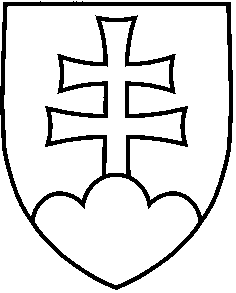 